Hayton and Burnby Parish Councilwww.haytonandburnbypc.co.ukTel: 01759 301386  Email; clerk@jigreen.plus.comClerk: Joanna Green, 29 Barmby Road, Pocklington, York, YO42 2DLDear CouncillorA meeting of Hayton and Burnby Parish Council will be held on Thursday 1st June 2017 in Hayton Village Hall, at 7.30pm.  You are summoned to attend, if you are unable to attend, would you please contact me in order that I can record your apologies.Members of the public are welcome to attend the meeting and may address the council during the Public Participation period. An agenda for the meeting is shown below.Joanna Green, clerk to the council.  26/5/17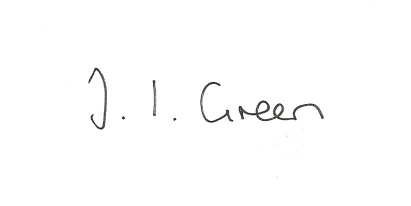 55/17 Welcome and Apologies56/17 Declaration of Interest.  The Parish Councils Code of Conduct. To record any declarations of interest by any member in respect of items on this agenda.57/17 To resolve that the meeting is temporarily suspended to allow for a period of Public Participation 58/17  To approve the minutes of the Parish Council meeting held on 11th May 2017 59/17 To receive clerk's report on matters being progressed from previous meetingsBeck and DrainageRagwortRoad marking at T-junction in BurnbyBench at Burnby60/17 AccountsBank balance	£9697.10To approve the payments below:Clerk's salary March			£145.00Hayton Village Hall ( grass-cutting)	£200.0061/17 Correspondence:ERYC re Trusthouse Charitable FoundationERYC consultation re Cottingham Neighbourhood Development PlanERYC re Skipton Building Society Grassroots Giving fundingERYC re Everingham Lane road closure62/17 Councillors reports63/17 Date of next meeting